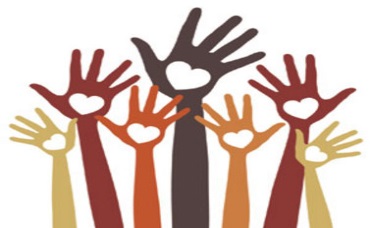 Volonterski  klub FRAGARIA, SŠ DaljSrednja škola Dalj, Braće Radića 7, 31226 DaljTel/fax: 031/590290, email: ured@ss-dalj.skole.hr, web: ss-dalj.skole.hrPoštovani roditelji,U našoj školi pokrenuta je inicijativa organiziranja Volonterskog kluba učenika.Volonterski klub pokreće se s ciljem razvoja pozitivnih društvenih vrijednosti u društvu i međuučenicima. Obuhvatio bi zainteresirane učenike srednje škole Donji Miholjac.Želja nam je pružiti učenicima priliku da se razviju u cjelovite osobe, snažeći stavove i vještinekroz rad za dobrobit druge osobe i /ili opće dobro.U sklopu Volonterskog kluba planirana je edukacija učenika o Zakonu o volonterstvu, kreiranjuprojekata, uspješnoj provedbi te timskom radu. Vjerujemo da će učenici kroz rad u klubu imatimogućnosti:- Ojačati svoje komunikacijske vještine- Proširiti svoju socijalnu mrežu- Usvojiti nova znanja o zajednici i odgovornosti- Razviti vještinu projektnog planiranja- Kvalitetno provoditi slobodno vrijemeUčenici će u klubu imati priliku uključiti se u aktivnosti koje su usmjerene na rješavanje određenepotrebe ili problema u okolini, koje su kreirane s njihove strane.Sastanci Kluba održavati će se prema dogovoru.Vaše dijete izrazilo je želju za uključivanjem u rad Volonterskog kluba. Ovim putem molimo Vašupisanu suglasnost za isto.Suglasan/na sam da moje dijete (ime i prezime)____________________________________ bude uključeno urad Volonterskog kluba.Potpis roditelja_____________________